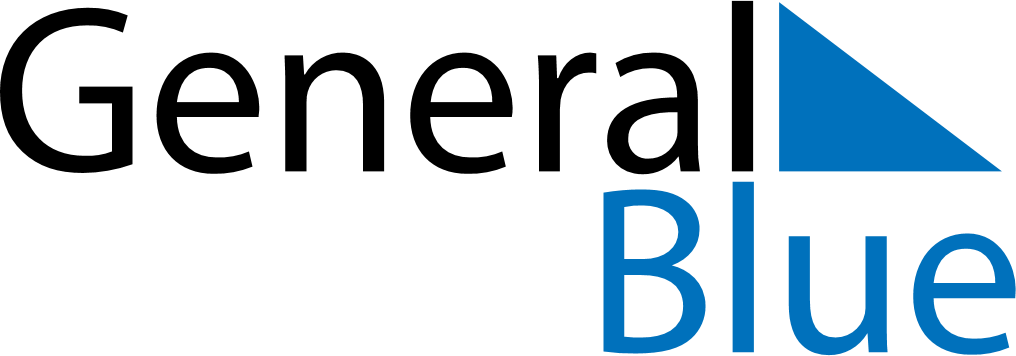 June 2024June 2024June 2024June 2024June 2024June 2024June 2024Zayed City, United Arab EmiratesZayed City, United Arab EmiratesZayed City, United Arab EmiratesZayed City, United Arab EmiratesZayed City, United Arab EmiratesZayed City, United Arab EmiratesZayed City, United Arab EmiratesSundayMondayMondayTuesdayWednesdayThursdayFridaySaturday1Sunrise: 5:38 AMSunset: 7:08 PMDaylight: 13 hours and 29 minutes.23345678Sunrise: 5:37 AMSunset: 7:08 PMDaylight: 13 hours and 30 minutes.Sunrise: 5:37 AMSunset: 7:08 PMDaylight: 13 hours and 30 minutes.Sunrise: 5:37 AMSunset: 7:08 PMDaylight: 13 hours and 30 minutes.Sunrise: 5:37 AMSunset: 7:09 PMDaylight: 13 hours and 31 minutes.Sunrise: 5:37 AMSunset: 7:09 PMDaylight: 13 hours and 31 minutes.Sunrise: 5:37 AMSunset: 7:10 PMDaylight: 13 hours and 32 minutes.Sunrise: 5:37 AMSunset: 7:10 PMDaylight: 13 hours and 32 minutes.Sunrise: 5:37 AMSunset: 7:10 PMDaylight: 13 hours and 33 minutes.910101112131415Sunrise: 5:37 AMSunset: 7:11 PMDaylight: 13 hours and 33 minutes.Sunrise: 5:37 AMSunset: 7:11 PMDaylight: 13 hours and 33 minutes.Sunrise: 5:37 AMSunset: 7:11 PMDaylight: 13 hours and 33 minutes.Sunrise: 5:37 AMSunset: 7:11 PMDaylight: 13 hours and 34 minutes.Sunrise: 5:37 AMSunset: 7:12 PMDaylight: 13 hours and 34 minutes.Sunrise: 5:37 AMSunset: 7:12 PMDaylight: 13 hours and 34 minutes.Sunrise: 5:37 AMSunset: 7:12 PMDaylight: 13 hours and 34 minutes.Sunrise: 5:38 AMSunset: 7:13 PMDaylight: 13 hours and 35 minutes.1617171819202122Sunrise: 5:38 AMSunset: 7:13 PMDaylight: 13 hours and 35 minutes.Sunrise: 5:38 AMSunset: 7:13 PMDaylight: 13 hours and 35 minutes.Sunrise: 5:38 AMSunset: 7:13 PMDaylight: 13 hours and 35 minutes.Sunrise: 5:38 AMSunset: 7:14 PMDaylight: 13 hours and 35 minutes.Sunrise: 5:38 AMSunset: 7:14 PMDaylight: 13 hours and 35 minutes.Sunrise: 5:38 AMSunset: 7:14 PMDaylight: 13 hours and 35 minutes.Sunrise: 5:39 AMSunset: 7:14 PMDaylight: 13 hours and 35 minutes.Sunrise: 5:39 AMSunset: 7:15 PMDaylight: 13 hours and 35 minutes.2324242526272829Sunrise: 5:39 AMSunset: 7:15 PMDaylight: 13 hours and 35 minutes.Sunrise: 5:39 AMSunset: 7:15 PMDaylight: 13 hours and 35 minutes.Sunrise: 5:39 AMSunset: 7:15 PMDaylight: 13 hours and 35 minutes.Sunrise: 5:40 AMSunset: 7:15 PMDaylight: 13 hours and 35 minutes.Sunrise: 5:40 AMSunset: 7:15 PMDaylight: 13 hours and 35 minutes.Sunrise: 5:40 AMSunset: 7:15 PMDaylight: 13 hours and 35 minutes.Sunrise: 5:41 AMSunset: 7:15 PMDaylight: 13 hours and 34 minutes.Sunrise: 5:41 AMSunset: 7:16 PMDaylight: 13 hours and 34 minutes.30Sunrise: 5:41 AMSunset: 7:16 PMDaylight: 13 hours and 34 minutes.